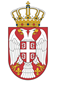 REPUBLIKA SRBIJA NARODNA SKUPŠTINAOdbor za spoljne poslove06 Broj: 06-2/152-1819. jun 2018. godineB e o g r a dNa osnovu člana 70. stav 1. alineja prva Poslovnika Narodne skupštineS A Z I V A M47. SEDNICU ODBORA ZA SPOLjNE POSLOVEZA SREDU, 20. JUN  2018. GODINE,SA POČETKOM U 09.15 ČASOVA	Za ovu sednicu predlažem sledećiD n e v n i  r e dInicijative za posetePoziv za učešće na tematskoj sednici Odbora za obrazovanje, nauku i kulturu i informisanje Narodne skupštine Republike Srpske na temu „Usaglašavanje nastavnih planova i programa za nacionalne predmete u školama Republike Srpske i Republike Srbije“, Banja Luka, 02. jula 2018. godine;Izveštaji o realizovanim posetama2.1.  Izveštaj o učešću šefa stalne delegacije Narodne skupštine Republike Srbije u Parlamentarnoj skupštini Crnomorske ekonomske saradnje (PS CES) mr Igora Bečića, na sastanku Stalnog odbora PS CES, kao i na sastanku Radne grupe za poslovnik, održanim 1. marta 2018. godine u Istanbulu, Turska.2.2.  Izveštaj   o učešću delegacije Narodne skupštine Republike Srbije na 50. sednici         Odbora za kulturu, obrazovanje i socijalna pitanja Parlamentarne skupštine         Crnomorske ekonomske saradnje (PS CES), u Novom Sadu, Republika Srbija,  od 18. do         19. aprila 2018. godine.Razno Sednica će se održati u Domu Narodne skupštine, Trg Nikole Pašića 13, u sali II.Mole se članovi Odbora da u slučaju sprečenosti da prisustvuju sednici Odbora, o tome obaveste svoje zamenike u Odboru                                                                                                             PREDSEDNIK ODBORA                                                                                                           Prof. dr Žarko Obradović s.r. 